Útmutató a Highlights Minden applikáció telepítéséhez - AndroidQR kóddalTartsa készüléke kameráját a Minden-füzetek hátoldalán levő QR kódra, majd koppintson a linkre.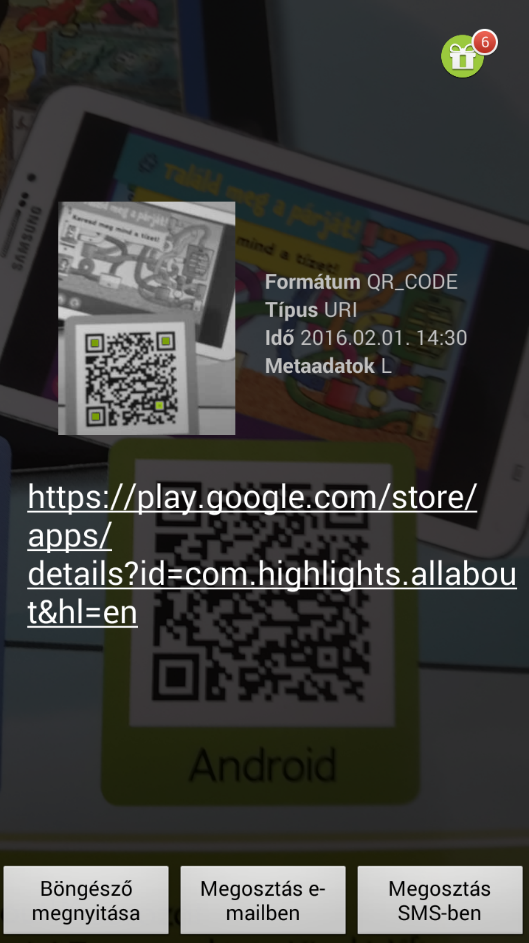 A Play Áruházban most az applikáció látja, koppintson a Telepítés gombra!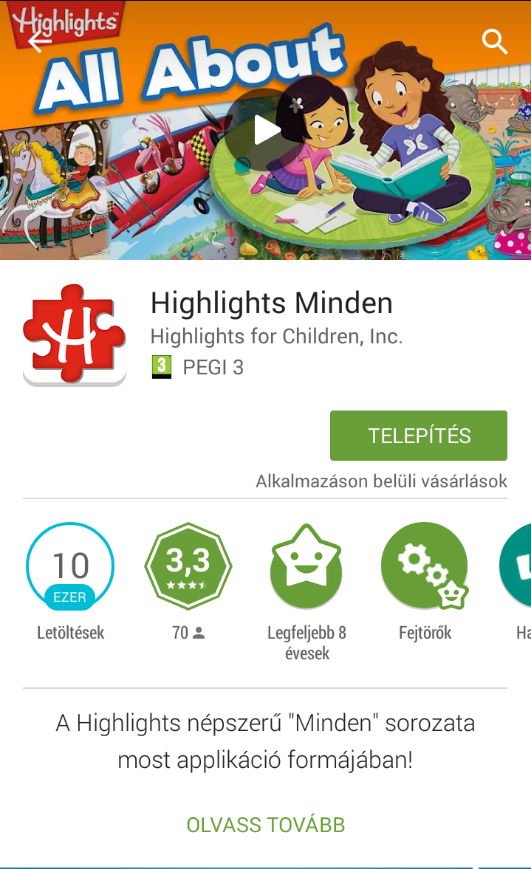 Koppintson az Elfogadom gombra.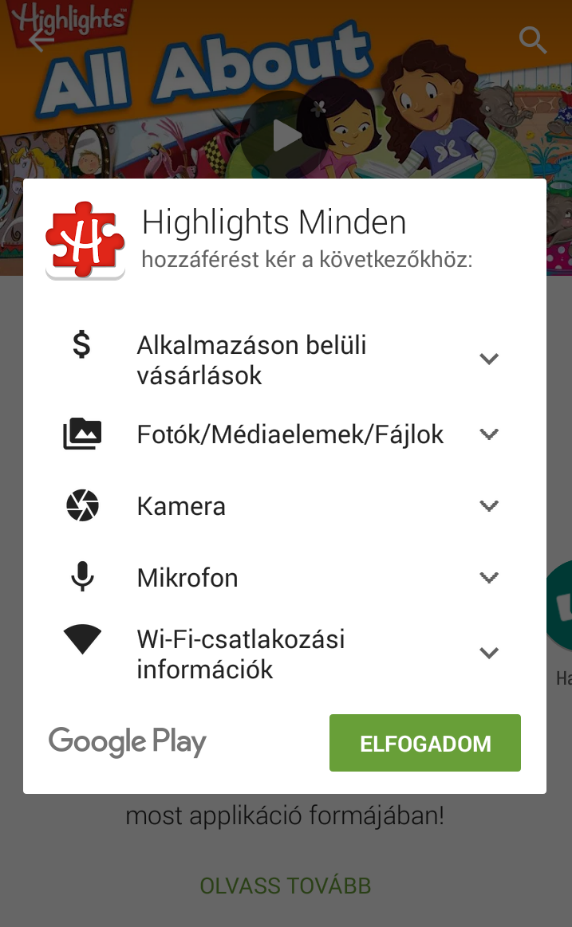 Várja meg, míg letöltődik az applikáció az eszközére.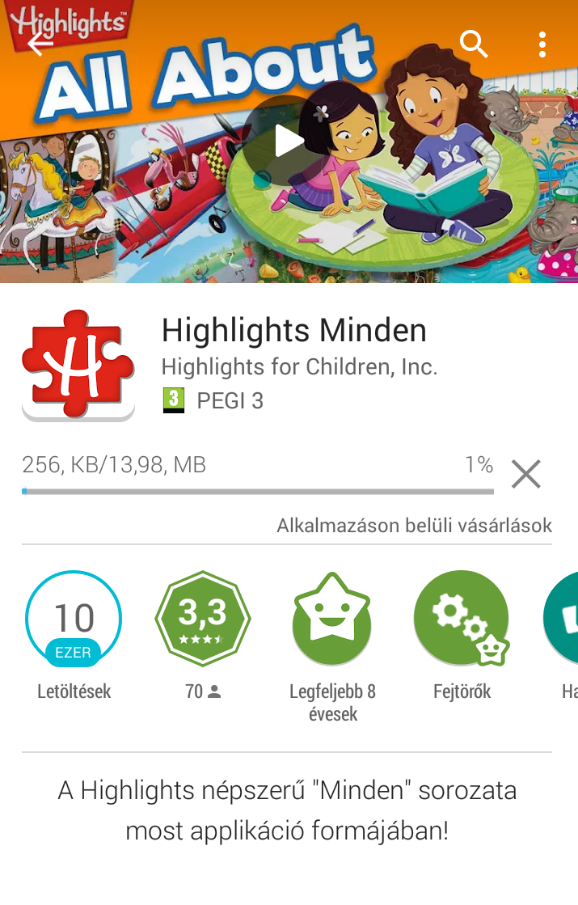 Miután letöltődött az alkalmazás, koppintson a Megnyitás gombra.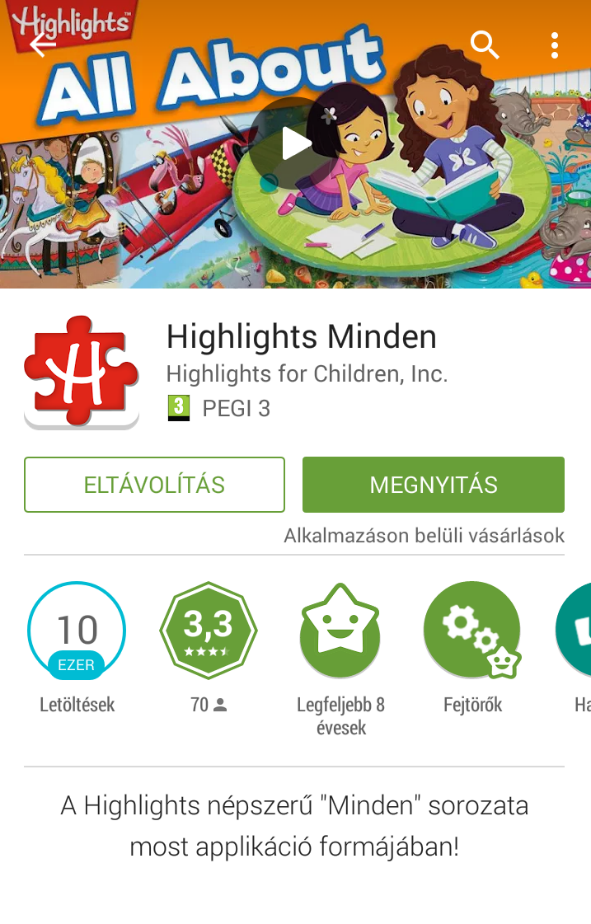 Elindult az alkalmazás. Koppintson egy tetszőleges füzet képére (Vásárlás).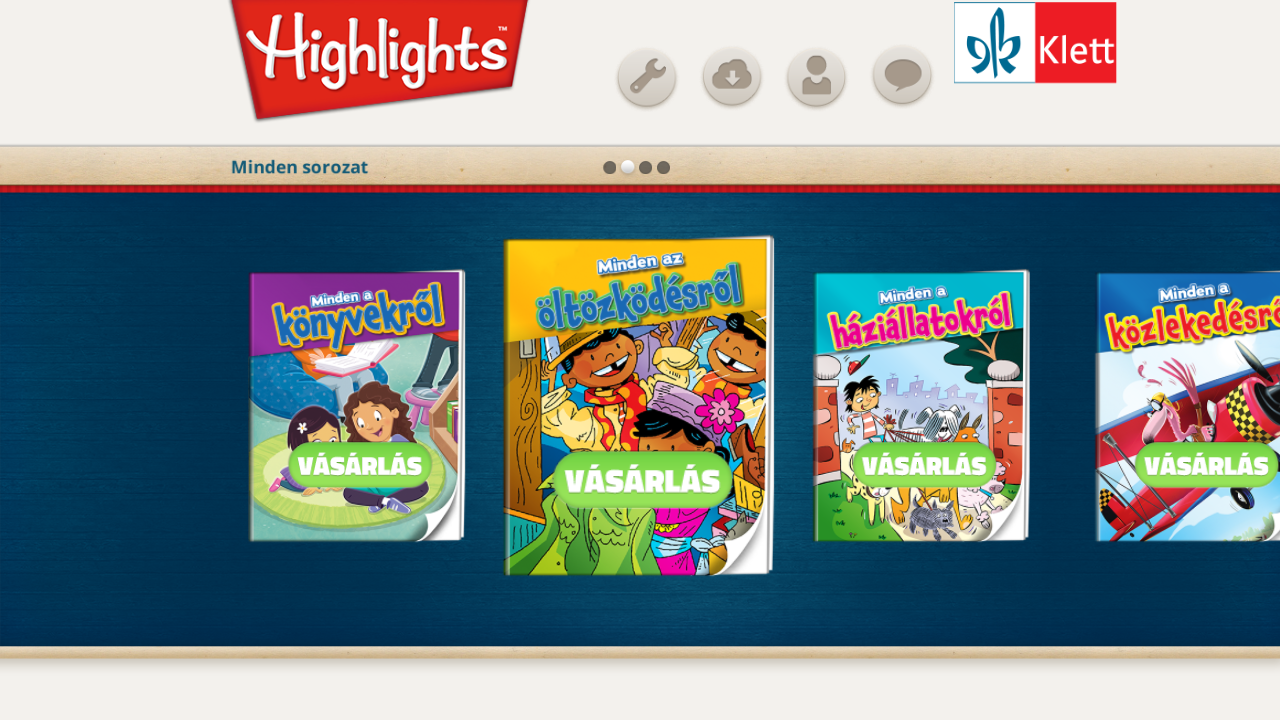 A játék megkezdéséhez kaparja le a füzetek borítóján levő matricát. Koppintson az Érvényesítés gombra.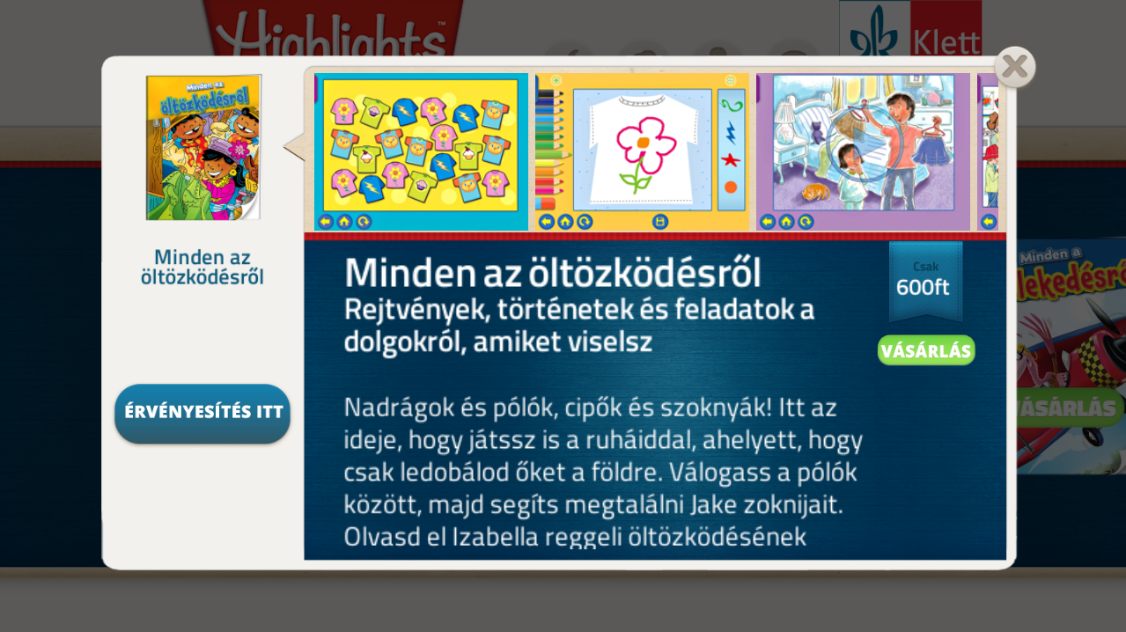 Írja be a megfelelő kódot. Pl. OLTMA46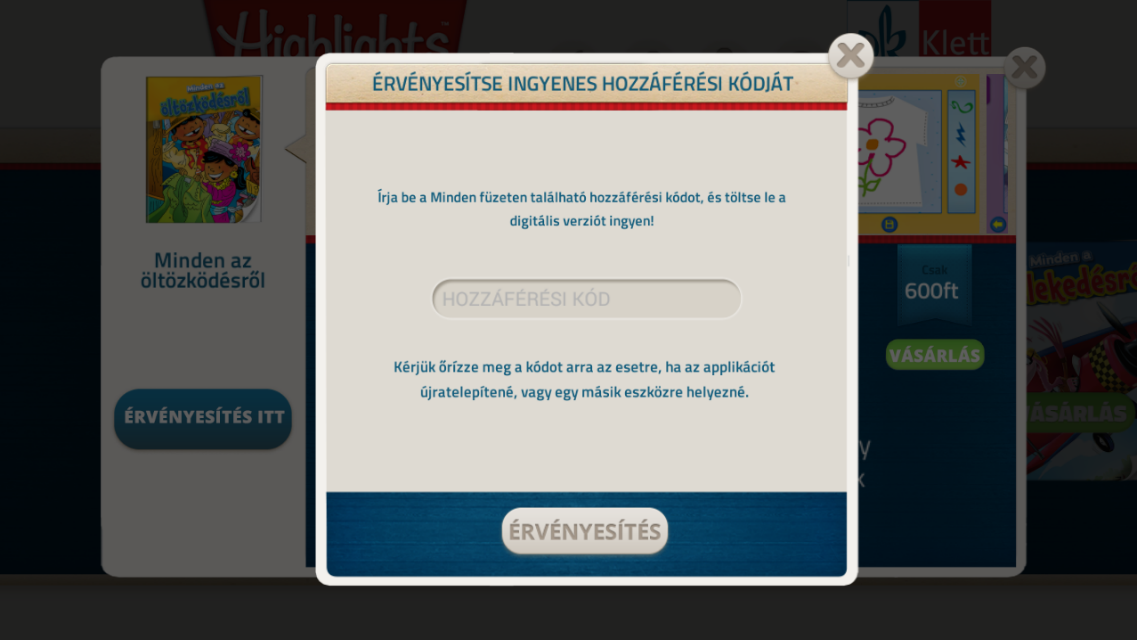 Várja meg, míg az alkalmazás letölti az adott füzetet.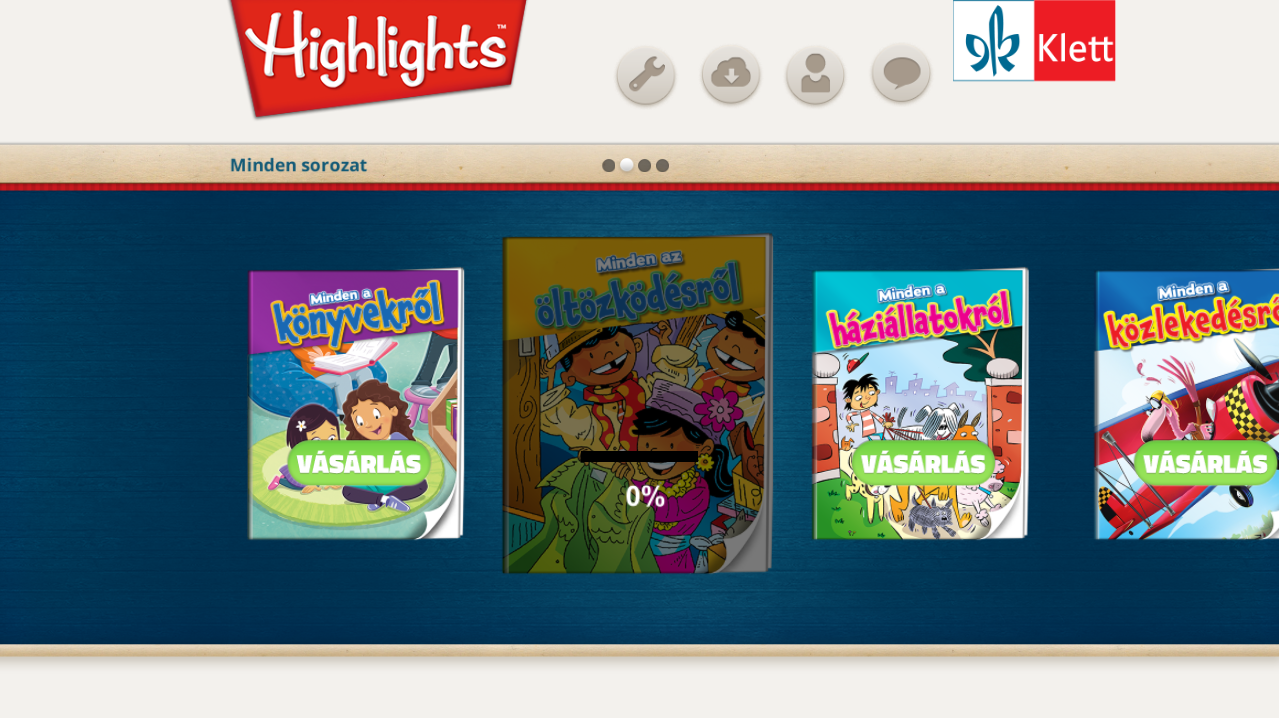 Indulhat a játék, koppintson a Játék gombra.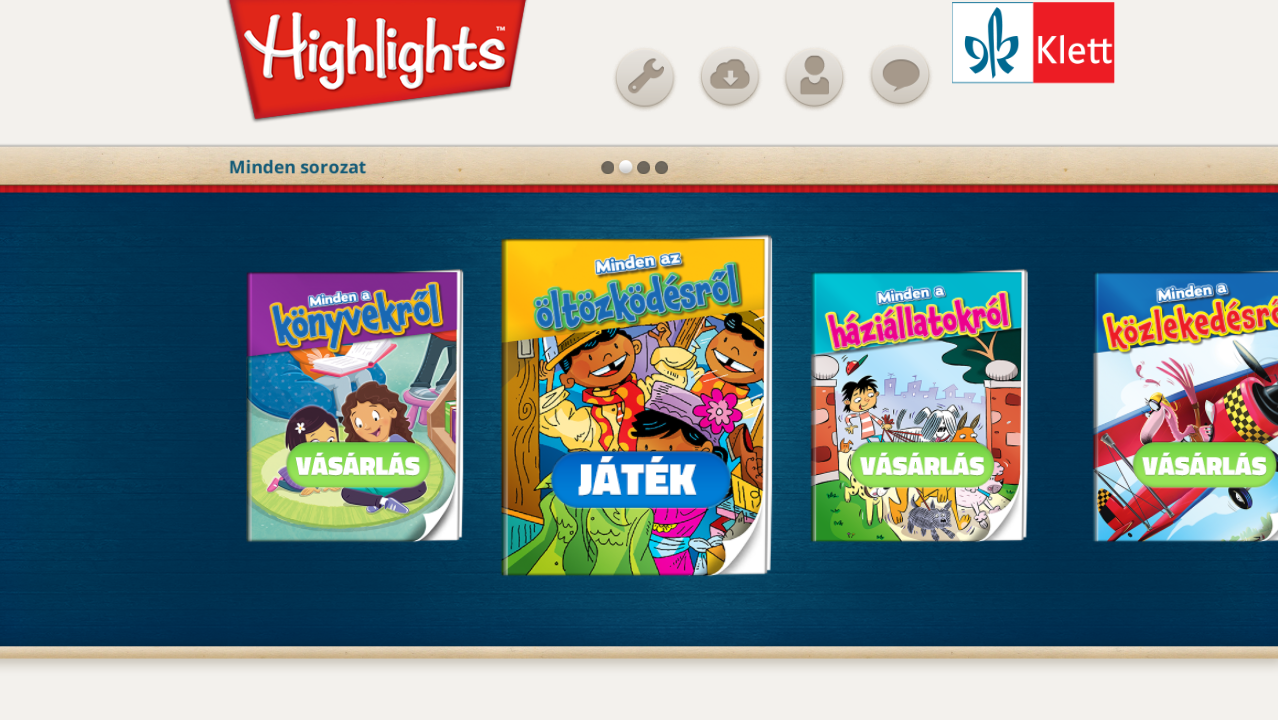 Jó szórakozást kívánunk!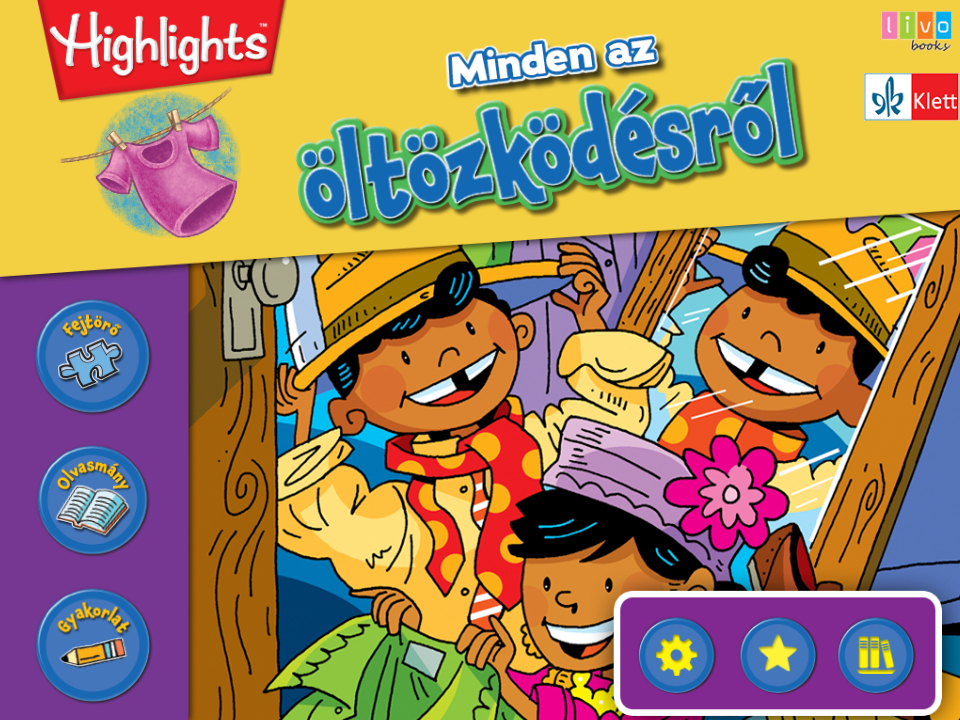 